CHEM1212K			Test 2			Spring 2013Name:							Student ID:1. Which one of the following will change the value of an equilibrium constant?A) changing temperatureB) adding other substances that do not react with any of the species involved in the equilibriumC) varying the initial concentrations of reactantsD) varying the initial concentrations of productsE) changing the volume of the reaction vessel2. Which of the following expressions is the correct equilibrium-constant expression for the following reaction?	CO2 (g) + 2H2 (g)    CH3OH (g)A) B) C) D) E) 3. The equilibrium constant for reaction 1 is K. The equilibrium constant for reaction 2 is __________. 	(1)  SO2 (g)  +  (1/2) O2 (g)    SO3 (g) 	(2)  2SO3 (g)    2SO2 (g)  +  O2 (g)A) K2									B) 2KC) 1/2K								D) 1/K2E) -K24. The Keq for the equilibrium below is 7.52 × 10-2 at 480.0°C. 	2Cl2 (g)  +  2H2O (g)    4HCl (g)  +  O2 (g)What is the value of Keq at this temperature for the following reaction?	2HCl (g)  +  O2 (g)    Cl2 (g)  +  H2O (g)A) 13.3								B) 3.65C) -0.0376								D) 5.66 × 10-3E) 0.2745. Which of the following expressions is the correct equilibrium-constant expression for the reaction below?	HF (aq) + H2O (l)   H3O+ (aq) + F- (aq) A) [HF][H2O] / [H3O+][F-]B) 1 / [HF]C) [H3O+][F-] / [HF][H2O]D) [H3O+][F-] / [HF]E) [F-] / [HF]6. The equilibrium constant for the gas phase reaction 	2NH3 (g)    N2 (g)  +  3H2 (g) is Keq = 230 at 300°C. At equilibrium, __________.A) products predominateB) reactants predominateC) roughly equal amounts of products and reactants are presentD) only products are presentE) only reactants are present 7. At 400 K, the equilibrium constant for the reaction	Br2 (g)  +  Cl2 (g)    2BrCl (g)is Kp = 7.0.  A closed vessel at 400 K is charged with 1.00 atm of Br2 (g), 1.00 atm of Cl2 (g), and 2.00 atm of BrCl (g). Use Q to determine which of the statements below is true.A) The equilibrium partial pressures of Br2, Cl2, and BrCl will be the same as the initial values.B) The equilibrium partial pressure of Br2 will be greater than 1.00 atm.C) At equilibrium, the total pressure in the vessel will be less than the initial total pressure.D) The equilibrium partial pressure of BrCl (g) will be greater than 2.00 atm. E) The reaction will go to completion since there are equal amounts of Br2 and Cl2.8. The reaction below is exothermic:	2SO2 (g)  +  O2 (g)   2SO3 (g)Le Châtelier's Principle predicts that __________ will result in an increase in the number of moles of SO3 (g) in the reaction container.A) increasing the pressure				B) decreasing the pressureC) increasing the temperature				D) removing some oxygenE) increasing the volume of the container9. For the endothermic reaction	CaCO3 (s)    CaO (s)  +  CO2 (g)Le Châtelier's principle predicts that __________ will result in an increase in the number of moles of CO2.A) increasing the temperature				B) decreasing the temperatureC) increasing the pressure				D) removing some of the CaCO3 (s)E) none of the above10. Given the following reaction:	CO (g)  +  2H2(g)    CH3OH (g)In an experiment, 0.42 mol of CO and 0.42 mol of H2 were placed in a 1.00-L reaction vessel.  At equilibrium, there were 0.29 mol of CO remaining.  Keq at the temperature of the experiment is __________.A) 2.80						B) 0.357C) 14.5						D) 17.511. A BrØnsted-Lowry base is defined as a substance that __________.A) increases [H+] when placed in H2OB) decreases [H+] when placed in H2OC) increases [OH-] when placed in H2OD) acts as a proton acceptorE) acts as a proton donor12. Which one of the following is a BrØnsted -Lowry acid?A) (CH3)3NH+					B) CH3COOHC) HF							D) HNO2E) all of the above13. The molar concentration of hydroxide ion in pure water at 25°C is __________.A) 1.00						B) 0.00C) 1.0 ×10-14						D) 1.0 × 10-7E) 7.0014. The magnitude of Kw indicates that __________.A) water autoionizes very slowlyB) water autoionizes very quicklyC) water autoionizes only to a very small extentD) the autoionization of water is exothermic15. In basic solution, __________.A) [H3O+] = [OH-]					B) [H3O+] > [OH-]C) [H3O+] < [OH-]					D) [H3O+] = 0 ME) [OH-] > 7.0016. The hydride ion, H-, is a stronger base than the hydroxide ion, OH-. The product(s) of the reaction of hydride ion with water is/ are __________.A) H3O+ (aq)						B) OH- (aq)  +  H2 (g)C) OH- (aq)  +  2H+ (aq)				D) no reaction occursE) H2O2 (aq) 17. In which of the following aqueous solutions does the weak acid exhibit the lowest percentage ionization?A) 0.01 M HC2H3O2 (Ka = 1.8 × 10-5)B) 0.01 M HNO2 (Ka = 4.5 × 10-4)C) 0.01 M HF (Ka = 6.8 × 10-4)D) 0.01 M HClO (Ka = 3.0 × 10-8)E) These will all exhibit the same percentage ionization.18. Using the data in the table, which of the conjugate bases below is the strongest base?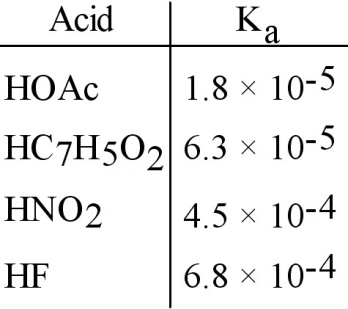 A) OAc-							B) C7H5O2-C) NO2-							D) F-E) OAc- and C7H5O2-19. A 0.1 M aqueous solution of __________ will have a pH of 7.0 at 25.0°C.	NaOCl     KCl     NH4Cl     Ca(OAc)2A) NaOCl							B) KClC) NH4Cl							D) Ca(OAc)2E) KCl and NH4Cl20. What is the pH of an aqueous solution at 25.0 °C that contains 3.98 × 10-9 M hydronium ion?A) 8.400							B) 5.600C) 9.000							D) 3.980E) 7.00021. Place the following in order of increasing acid strength.	HBrO2	HBrO3	HBrO	HBrO4A) HBrO2  <  HBrO4 < HBrO < HBrO3B) HBrO  <  HBrO2 <  HBrO3 < HBrO4C) HBrO2  <  HBrO3 <  HBrO4 < HBrOD) HBrO4  <  HBrO2 <  HBrO3 < HBrOE)  HBrO <  HBrO4 <  HBrO3 <  HBrO222. What is the Kw of pure water at 50.0°C, if the pH is 6.630?A) 2.34 × 10-7							B) 5.50 × 10-14C) 2.13 × 10-14						D) 1.00 × 10-14E) There is not enough information to calculate the Kw.23) Which of the following statements is FALSE?A) When K >> 1,  the forward reaction is favored and essentially goes to completion.B) When K << 1, the reverse reaction is favored and the forward reaction does not proceed to a great extent.C) When K ≈ 1, neither the forward or reverse reaction is strongly favored, and about the same amount of reactants and products exist at equilibrium.D) K >> 1 implies that the reaction is very fast at producing products.E) None of the above.24) Express the equilibrium constant for the following reaction.	P4(s) + 5 O2(g)  ⇌  P4O10(s)A) K = B) K = C) K = [O2]-5D) K = [O2]5E) K = 25. Which of the following statements is TRUE?A) If Q < K, it means the reverse reaction will proceed to form more reactants.B) If Q > K, it means the forward reaction will proceed to form more products.  C) If Q = K, it means the reaction is at equilibrium.D) All of the above are true.E) None of the above are true.